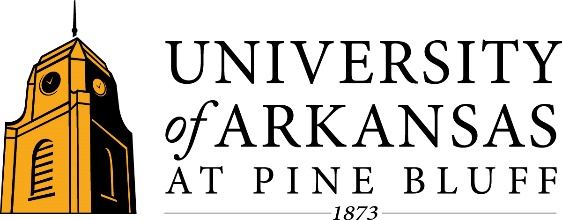 						UAPB ASSEMBLY/SENATENovember 8, 2016Agenda Discussion ItemsRole of a Senator- Mrs. Sheena MeadowsNavigating the Senate Website- Mrs. Karen BakerHLC Update- Dr. George HertsCampus Safety Sub-Committee Discussion- Dr. Sederick C. RiceRoll Call- Assessment of Quorum (~3:45 p.m.)Legislative ItemsAAEP Policy on Drones and Unmanned Aircrafts (Information/Update)Dr. Michael Eggleton/Dr. Sederick C. RiceAddendum to "I" Grade Policy- Dr. Jacqueline McCray (Vote)Changes to Social Work Program- Dr. Gloria J. Davis (Vote)Digital Photography Design Course- Mr. Paul Hooven (Vote)MUSI 4311- Dr. Michael Bates (Vote)Proposal to Adjust Internship Courses in Music/Non-Teaching (Vote)MUSI 4300- Studio Internship- Dr. Richard Bailey (Vote)1200 N. University Drive, Mail Slot 4793 | Pine Bluff, AR 71601Office (870) 575-8907/8718 | Fax: (870) 575-4631 | www.uapb.eduUAPB is and Equal Opportunity/Affirmative Action Institution